КРАТКИЙ ОБЗОР ВТОРИЧНОГО РЫНКА ЖИЛОЙ НЕДВИЖИМОСТИ Г. ТОБОЛЬСКА ЗА ИЮЛЬ 2017 Г. 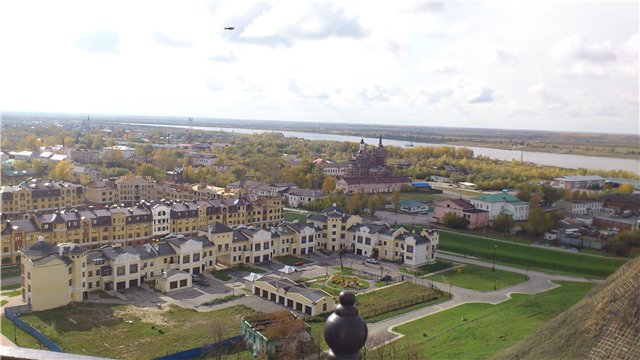 ОСНОВНЫЕ ВЫВОДЫПредложение вторичного рынка жилой недвижимости в июле составило 1521 квартир;Наибольший объем предложения сосредоточен в Нагорном Тобольске (93,5%);Удельная цена предложения в июле 2017 г. на вторичном рынке жилой недвижимости г. Тобольска составляет 42747 руб./кв. м;В июле 2017 в разрезе по количеству комнат наибольшая удельная цена сформировалась у однокомнатных квартир (48646 руб./кв. м);Средняя площадь приобретаемой квартиры в июле 2017 года равна 59,12 кв. м.Анализ предложения на вторичном рынке г. Тобольска за июль 2017 г.Предложение вторичного рынка жилой недвижимости в июле 2017 г. составило 1521 квартир (исключая квартиры за чертой города и другие типы: пансионаты, общежития, коммунальные квартиры, а также малоэтажное строительство). Трехкомнатные квартиры занимают наибольший объем предложения. Их доля составляет 31,5%. Почти наравне с ними идут двухкомнатные квартиры (30,7%). Доля однокомнатных – 19,2%, многокомнатных – 18,6%.Рис. 1.1. Структура предложения по количеству комнатНаибольший объем предложения сосредоточен в Нагорном Тобольске, на него приходится 93,5% от общего объема предложения. Доля предложения в Подгорном Тобольске в июле 2017 года составляет всего 6,5%. Рис. 1.2. Структура предложения по районамАнализ ценовой ситуации на вторичном рынке г. Тобольска за июль 2017 г.Удельная цена предложения в июле 2017 г. на вторичном рынке жилой недвижимости г. Тобольска составляет 42747 руб./кв. м, что на 394 руб. (0,21% в рамках определения погрешности расчета среднего значения 0,79%) выше чем в предыдущем месяце.По сравнению с таким же периодом прошлого года снижение цены за квадратный метр составило 6 рублей (0,01%).Рис. 2.2. Динамика удельной цены предложения на вторичном рынке жилой недвижимостиВ июле 2017 в разрезе по количеству комнат наибольшая удельная цена сформировалась у однокомнатных квартир (48646 руб./кв. м). Самую малую удельную цену имеют многокомнатные квартиры – 39023 руб./кв. м. Рис. 2.3. Удельная цена предложения по количеству комнатРейтинг районов по цене предложения квадратного метра выглядит следующим образом: Нагорный Тобольск - 43194 руб./кв. м. Подгорный Тобольск - 35134 руб./кв. м.Рис. 2.4. Удельная цена предложения по районам Анализ продаж на вторичном рынке г. Тобольска за июль 2017 г.По количеству комнат больше всего было в продаже на вторичном рынке города Тобольска двухкомнатных квартир – 40,91%. Однокомнатных квартир – 31,82%. Наименьшим спросом пользуются многокомнатные квартиры, только 11,36% от общего объема.Средняя площадь приобретаемой квартиры в июле 2017 года равна 56,84 кв. м. Рис. 3.1. Структура продаж по количеству комнатПриложение 1. Числовая пространственно-параметрическая модель вторичного рынка г. Тобольска за июль 2017 г.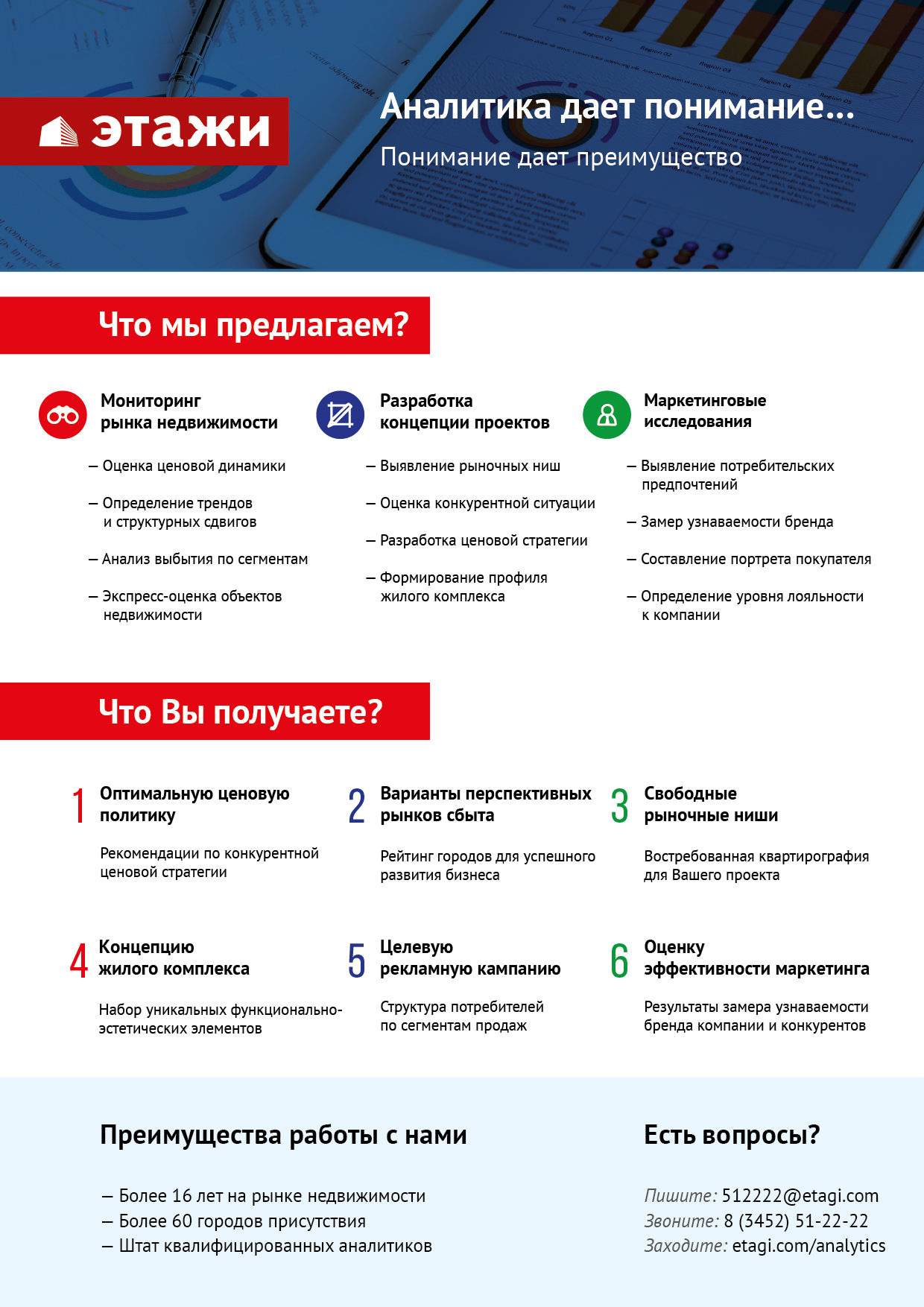 Номер столбцаПоказатель1Объем выборки, шт.2Средняя цена, тыс. руб.3СКО, тыс. руб.4Погрешность, тыс. руб.5Погрешность, %6Минимум, тыс. руб.7Максимум, тыс. руб.8Медиана, тыс. руб.9Средняя площадь, кв. м.10СКО, кв. м.11Погрешность, кв. м.12Погрешность, %13Минимум, кв. м.14Максимум, кв. м.15Медиана, кв. м.16Средневзвешенная, руб./кв. м.17СКО, руб./кв. м.18Погрешность, руб./кв. м.19Погрешность, %20Минимум, руб./кв. м.21Максимум, руб./кв. м.